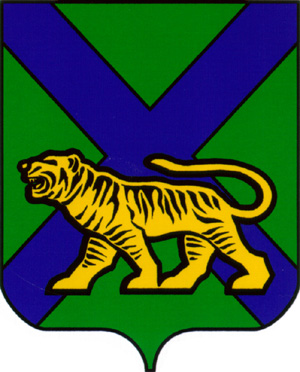 ТЕРРИТОРИАЛЬНАЯ ИЗБИРАТЕЛЬНАЯ КОМИССИЯ            ОЛЬГИНСКОГО РАЙОНАРЕШЕНИЕВ связи с назначением дополнительных выборов депутатов муниципального комитета  Тимофеевского сельского поселения третьего созыва по многомандатному избирательному округу на 9 сентября  2018 года,  в соответствии со статьями 27, 28, 40, 47 Избирательного кодекса Приморского края, территориальная избирательная комиссия  Ольгинского районаРЕШИЛА:1. Утвердить Порядок приема и проверки документов, представляемых кандидатами в территориальную избирательную комиссию  Ольгинского района  на дополнительных выборах депутатов муниципального комитета  Тимофеевского сельского поселения третьего созыва по многомандатному избирательному округу, назначенных на 9 сентября  2018 года (прилагается).          2. Разместить Порядок приема и проверки документов, представляемых кандидатами в территориальную избирательную комиссию  Ольгинского района на дополнительных выборах депутатов муниципального комитета  Тимофеевского сельского поселения третьего созыва по многомандатному избирательному округу, назначенных на 9 сентября  2018 года, на информационном стенде территориальной избирательной комиссии Ольгинского района.                      3. Направить настоящее решение для размещения на официальном  сайте Избирательной комиссии Приморского края. 	 4. Разместить настоящее решение на официальном сайте администрации Ольгинского муниципального района в разделе «Территориальная избирательная комиссия Ольгинского района» в информационно-телекоммуникационной сети Интернет.ПОРЯДОКприема и проверки документов, представляемых кандидатами в территориальную избирательную комиссию Ольгинского района в период избирательной  кампании на дополнительных выборах депутатов муниципального комитета  Тимофеевского сельского поселения третьего созыва по многомандатному избирательному округу, назначенных на 9 сентября  2018 года1. Прием документов от кандидатов на дополнительных выборах депутатов муниципального комитета  Тимофеевского сельского поселения третьего созыва по многомандатному избирательному округу, назначенных на 9 сентября  2018 года,  производится в срок с 25 июня 2018 года по 30 июля 2018 года в соответствии с режимом  работы, утвержденным решением территориальной избирательной комиссии Ольгинского района.2. Прием документов, представленных кандидатом, осуществляется в его присутствии.3. Выявленные в ходе приема незначительные недостатки (пропуск слов, орфографические ошибки и т.п.) по решению члена Рабочей группы, принимающего документы, могут быть устранены кандидатом, который заверяет каждое внесенное им исправление своей подписью.Внесение в представленные документы изменений или исправлений, требующих решения уполномоченных органов избирательного объединения, выдвинувшего кандидата, в ходе проверки документов не допускается.4. Документы регистрируются в журнале входящих документов территориальной избирательной комиссии, на каждом листе принятых документов членом Рабочей группы проставляется регистрационный штамп с указанием входящего номера, согласно номенклатуре дел  и номера листа. 5. Прием документов, представленных кандидатом, избирательным объединением, выдвинувшим кандидата  оформляется справкой о приеме этих документов, подписанной членом Рабочей группы (приложения №№ 1-8 к Порядку). В справке перечисляются все принятые документы   с указаниемчисла листов каждого из них. Дата составления справки является датой приема документов.Справка составляется в двух экземплярах, один из которых вручается кандидату, а   другой   вместе с подлинниками документов  хранится у руководителя Рабочей группы до опубликования общих результатов выборов.6. Ксерокопирование документов производится после их регистрации. Документы, необходимые для сверки с машиночитаемыми документами, ксерокопируются сразу после их представления. Копии зарегистрированных документов передаются  членам Рабочей группы по проверке достоверности подписей в поддержку выдвижения кандидата, системному администратору, членам контрольно-ревизионной службы при территориальной избирательной комиссии  Ольгинского  района (далее – КРС). 7. Системный администратор осуществляет формально-логический контроль представленных сведений и передает в Рабочую группу заключение.Приложение № 1к  Порядкуприема и проверки документов, представляемых кандидатами в территориальную избирательную комиссию Ольгинского района в период избирательной кампании на дополнительных  выборах  депутатов Тимофеевского сельского поселения, назначенных на 9 сентября 2018 года,утвержденному решением территориальной избирательной  комиссии Ольгинского  района от 22 июня 2018 года № 457/53ТЕРРИТОРИАЛЬНАЯ ИЗБИРАТЕЛЬНАЯ КОМИССИЯОЛЬГИНСКОГО РАЙОНАСправка
о приеме документов от кандидата в депутаты муниципального комитета Тимофеевского сельского поселения третьего созыва по многомандатному избирательному округу, выдвинутого избирательным объединением ____________________________________________________________________Настоящая справка выдана _________________________________________________________________
(фамилия, имя, отчество кандидата)в том, что от него «____» ___________ 20____ года с ___ часов ___ минут до____часов ___ минут приняты следующие документы:Я, __________________________________________________________________,                                                                                                 (фамилия, имя, отчество кандидата)   подтверждаю, что никаких иных, кроме перечисленных в настоящей справке, документов при выдвижении в территориальную избирательную комиссию Ольгинского  района мною не предоставлялось. «____» _________________ 20___г.Приложение № 2к  Порядкуприема и проверки документов, представляемых кандидатами в территориальную избирательную комиссию Ольгинского района в период избирательной кампании на дополнительных  выборах  депутатов Тимофеевского сельского поселения, назначенных на 9 сентября 2018 года,утвержденному решением территориальной избирательной  комиссии Ольгинского  района от 22 июня 2018 года № 457/53ТЕРРИТОРИАЛЬНАЯ ИЗБИРАТЕЛЬНАЯ КОМИССИЯОЛЬГИНСКОГО РАЙОНАСправка
о приеме документов от кандидата в депутаты муниципального комитета Тимофеевского сельского поселения третьего созыва по многомандатному избирательному округу, выдвинутого в порядке самовыдвиженияНастоящая справка выдана _________________________________________________________________
                                              (фамилия, имя, отчество кандидата)в том, что от него «____» ___________ 20____ года с ___ часов ___ минут до____часов ___ минут приняты следующие документы:Я, __________________________________________________________________,                                                                        (фамилия, имя, отчество кандидата)подтверждаю, что никаких иных, кроме перечисленных в настоящей справке, документов при выдвижении в территориальную избирательную комиссию Ольгинского  района мною не предоставлялось. «____» _________________ 20____г.                                                                                                          Приложение № 3                                                                                                      к Порядкуприема и проверки документов, представляемых кандидатами в территориальную избирательную комиссию Ольгинского района в период избирательной кампании на дополнительных  выборах  депутатов Тимофеевского сельского поселения, назначенных на 9 сентября 2018 года,утвержденному решением территориальной избирательной  комиссии Ольгинского  района от 22 июня 2018 года № 457/53ТЕРРИТОРИАЛЬНАЯ ИЗБИРАТЕЛЬНАЯ КОМИССИЯОЛЬГИНСКОГО РАЙОНАСправкао приеме документов для регистрации  от кандидата в депутата муниципального комитета Тимофеевского сельского поселения третьего созыва по многомандатному избирательному округуНастоящая справка выдана___________________________________________________                                                                                                                                                                                                                                      (фамилия, имя, отчество кандидата (иного уполномоченного лица))   в том, что от него «____» ___________ 20____года в ___ часов ___  минут приняты следующие документы:      1. Заявление на регистрацию кандидата на______л.      2. Подписные листы в  поддержку выдвижения  кандидата с подписями избирателей       3. Протокол об итогах сбора подписей избирателей на бумажном носителе                                                                                                     на_______л.Одновременно территориальная избирательная комиссия уведомляет о том, что:- кандидат, его уполномоченные представители, доверенные лица, вправе присутствовать при проверке представленных подписей, которая будет проводиться по адресу: пгт. Ольга, ул. Ленинская,8, 2 этаж, кабинет № 30 в период с ____час. __________ 20____ года по _____ час._____ ___________ 20___ года;- кандидат, его уполномоченные представители, доверенные лица вправе присутствовать при проведении проверки подписей, представленных иными кандидатами, начиная с _____час. ______ ____________ 20___ года до ______час. __________ 20__ года;- копию итогового протокола и заверенную копию ведомости проверки подписных листов можно получить по адресу: пгт. Ольга, ул. Ленинская,8, 2 этаж, кабинет № 30  с ____час. _____________ 20___ года до ____ час. _____ ____________ 20___ года;- заседание, на котором будет рассматриваться вопрос о неполноте сведений о кандидате, отсутствии каких-либо документов или несоблюдения требований к оформлению документов, представленных кандидатом, состоится по адресу: пгт. Ольга, ул. Ленинская,8, 2 этаж, кабинет № 30  в____час. _____мин ____ _______ 20___ года, копию соответствующего решения можно получить в территориальной избирательной комиссии по адресу: пгт. Ольга, ул. Ленинская,8, 2 этаж, кабинет № 30   с ____ч. ____м. до _____ч._____м ______ _________ 20___ год- заседание территориальной избирательной комиссии, на котором будет рассмотрен вопрос о регистрации кандидата, состоится в ____ часов _____ мин ____ ________ 20___ года по адресу: пгт. Ольга, ул. Ленинская,8, 2 этаж, кабинет № 30, копию принятого решения можно получить в территориальной избирательной комиссии с____час.____мин. до ____час.____мин.________ __________ 20___ года.Кандидат (иное уполномоченное лицо)_________________________________________          _________       ________________  (фамилия, имя, отчество)                                                                                (подпись)                       (инициалы, фамилия)Член Рабочей группы, член территориальной Избирательной комиссии  Ольгинского районас правом решающего голосаМП                                                                          ______________       _______________                                                                                                                                (подпись)                       (инициалы, фамилия)Я, _____________________________________________, подтверждаю, что никаких иных,(фамилия, имя, отчество кандидата (иного уполномоченного лица)кроме перечисленных в настоящей справке, документов для регистрации кандидата в территориальную избирательную комиссию  Ольгинского района мною не предоставлялось. О заседаниях территориальной избирательной комиссии, иных избирательных действиях прошу уведомлять меня:по телефону, путем направления смс ____________________________________________по электронной почте _________________________________________________________Кандидат                                                                           __________         ______________                                                                                                                                (подпись)                   (инициалы, фамилия) «____» _________________ 20_____ года.Примечание: справка заполняется на одном листе и подписывается в двух экземплярах; один экземпляр справки выдается кандидату (иному уполномоченному лицу), а второй хранится в территориальной избирательной комиссии Ольгинского района                                                                                                    Приложение № 4                                                                                                    к Порядкуприема и проверки документов, представляемых кандидатами в территориальную избирательную комиссию Ольгинского района в период избирательной кампании на дополнительных  выборах  депутатов Тимофеевского сельского поселения, назначенных на 9 сентября 2018 года,утвержденному решением территориальной избирательной  комиссии Ольгинского  района от 22 июня 2018 года № 457/53ТЕРРИТОРИАЛЬНАЯ ИЗБИРАТЕЛЬНАЯ КОМИССИЯОЛЬГИНСКОГО РАЙОНАСправкао приеме недостающих копий документов от кандидата в депутаты муниципального комитета Тимофеевского сельского поселения третьего созыва по многомандатному избирательному  округу, представление которых предусмотрено частью 4 статьи 40  Избирательного кодекса Приморского краяНастоящая справка выдана___________________________________________________                                                                                                                                                    (фамилия, имя, отчество кандидата (иного уполномоченного лица))   в том, что от него «____» ___________ 20____года в ___ часов ___  минут приняты следующие документы:Кандидат (иное уполномоченное лицо)__________________________________________        ___________    ______________  (фамилия, имя, отчество)                                                                                                         (подпись)             (инициалы, фамилия)Член Рабочей группы,член территориальной избирательной комиссии Ольгинского районас правом решающего голосаМП   	_____________            __________________                                                                                                                                                                                                     (подпись)                             (инициалы, фамилия)                                                                                                     Приложение № 5                                                                                                    к Порядкуприема и проверки документов, представляемых кандидатами в территориальную избирательную комиссию Ольгинского района в период избирательной кампании на дополнительных  выборах  депутатов Тимофеевского сельского поселения, назначенных на 9 сентября 2018 года,утвержденному решением территориальной избирательной  комиссии Ольгинского  района от 22 июня 2018 года № 457/53ТЕРРИТОРИАЛЬНАЯ ИЗБИРАТЕЛЬНАЯ КОМИССИЯОЛЬГИНСКОГО РАЙОНА                                                         Справкао приеме документов для регистрации доверенных лиц, назначенных кандидатом, избирательным объединениемНастоящая справка выдана_________________________________________________________________                                                                                                                                                                                                                           (фамилия, имя, отчество  кандидата, уполномоченного представителя)   кандидату в  депутаты муниципального комитета Тимофеевского сельского поселения третьего созыва по многомандатному избирательному округу (уполномоченному представителю избирательного объединения___________________________________________________________________________________________________________________________________________(наименование избирательного объединения)в том, что от него «____» ___________ 20____ года с ___ часов ___  минут до ____часов ___минут приняты следующие документы:№ п/п	                            Список документов	                                            Количество листовКандидат  (уполномоченный представитель) ____________________________________________________________________________________________       __________     ______________(  ф.и.о. кандидата; наименование избирательного объединения)                                        (подпись)                  (инициалы, фамилия)Член рабочей группы, член  территориальной избирательной комиссии Ольгинского   района с правом решающего голоса              МП	           _____________           ______________                                                                                                                                     (подпись)                                  (инициалы, фамилия)Примечание: справка заполняется и подписывается в двух экземплярах; один экземпляр справки выдается кандидату (уполномоченному представителю избирательного объединения), а второй хранится в территориальной избирательной комиссии Ольгинского района.                                                                                                                               Приложение № 6                                                                                                                     к Порядкуприема и проверки документов, представляемых кандидатами в территориальную избирательную комиссию Ольгинского района в период избирательной кампании на дополнительных  выборах  депутатов Тимофеевского сельского поселения, назначенных на 9 сентября 2018 года,утвержденному решением территориальной избирательной  комиссии Ольгинского  района от 22 июня 2018 года № 457/53ТЕРРИТОРИАЛЬНАЯ ИЗБИРАТЕЛЬНАЯ КОМИССИЯОЛЬГИНСКОГО   РАЙОНАСправкао приеме документов для назначения члена   территориальной избирательной комиссии Ольгинского района с правом совещательного голоса, назначенного кандидатом, избирательным объединением Настоящая справка выдана_________________________________________________________________                                                                                                                                                                                                                           (фамилия, имя, отчество  кандидата, уполномоченного представителя)   кандидату в  депутаты муниципального комитета Тимофеевского сельского поселения третьего созыва по многомандатному избирательному округу (уполномоченному представителю избирательного объединения___________________________________________________________________________________________________________________________________(наименование избирательного объединения)в том, что от него «____» ___________ 20___ года с ___ часов ___  минут до ____часов ___минут приняты следующие документы:№ п/п	                            Список документов	                                            Количество листовКандидат в  депутаты муниципального комитета Тимофеевского сельского поселения третьего созыва по многомандатному избирательному округу (уполномоченный представитель) ___________________________________________                                                                                   ___________________________________________       _________     _________________                                                                                                                                           (подпись)                  (инициалы, фамилия)Член Рабочей группы, член территориальной избирательной комиссии Ольгинского районас правом решающего голоса	МП             _________    _________________                                                                                                                                               (подпись)                (инициалы, фамилия)                                                                                                        Приложение № 7                                                                                                           к Порядкуприема и проверки документов, представляемых кандидатами в территориальную избирательную комиссию Ольгинского района в период избирательной кампании на дополнительных  выборах  депутатов Тимофеевского сельского поселения, назначенных на 9 сентября 2018 года,утвержденному решением территориальной избирательной  комиссии Ольгинского  района от 22 июня 2018 года № 457/53ТЕРРИТОРИАЛЬНАЯ ИЗБИРАТЕЛЬНАЯ КОМИССИЯОЛЬГИНСКОГО   РАЙОНАСправкао приеме документов, представляемых кандидатом, назначившим уполномоченного представителя (уполномоченных  представителей) по финансовым вопросам Настоящая справка выдана_________________________________________________________________                                                                                                                                                                                                                           (фамилия, имя, отчество  кандидата)  кандидату депутаты муниципального комитета Тимофеевского сельского поселения третьего созыва по многомандатному избирательному округув том, что от него «____» ___________ 20____ года с ___ часов ___  минут до ____часов ___минут приняты следующие документы:№ п/п	                            Список документов	                                            Количество листовКандидат в  депутаты муниципального комитета Тимофеевского сельского поселения третьего созыва по многомандатному избирательному округу___________________________________________                                                                                   ___________________________________________       _________     _________________                                                                                                                                           (подпись)                  (инициалы, фамилия)Член Рабочей группы, член территориальной избирательной комиссии Ольгинского районас правом решающего голоса	                                 _________    _________________МП                                                                                      (подпись)                (инициалы, фамилия)                                                                                           Приложение № 8                                                                                             к Порядкуприема и проверки документов, представляемых кандидатами в территориальную избирательную комиссию Ольгинского района в период избирательной кампании на дополнительных  выборах  депутатов Тимофеевского сельского поселения, назначенных на 9 сентября 2018 года,утвержденному решением территориальной избирательной  комиссии Ольгинского  района от 22 июня 2018 года № 457/53ТЕРРИТОРИАЛЬНАЯ ИЗБИРАТЕЛЬНАЯ КОМИССИЯ                                       ОЛЬГИНСКОГО РАЙОНАСправкао приеме документов, представляемых избирательным  объединением, назначившим уполномоченных  представителейНастоящая справка выдана _________________________________________________________________                                                                                                                                                                                                                           (фамилия, имя, отчество   уполномоченного представителя) уполномоченному представителю избирательного объединения _______________________________________________________________________________________________________________________(наименование избирательного объединения)в том, что от него «____» ___________ 20___ года с ___ часов ___  минут до ____часов ___минут приняты следующие документы:№ п/п	                            Список документов	                                            Количество листов Уполномоченный представитель  избирательного объединения________________________________________________________________________________________       _________     _________________                                                                                                                                           (подпись)                  (инициалы, фамилия)Член Рабочей группы, член территориальной избирательной комиссии Ольгинского  районас правом решающего голоса	МП              _________    _________________                                                                                                                                               (подпись)                (инициалы, фамилия) 22.06.2018                               пгт Ольга                          № 457/53                                  О Порядке  приема и проверке документов, представляемых кандидатами в территориальную избирательную комиссию  Ольгинского  района  на дополнительных выборах депутатов муниципального комитета  Тимофеевского сельского поселения третьего созыва по многомандатному избирательному округу, назначенных на 9 сентября  2018 годаПредседатель комиссииН.Ф. ГришаковСекретарь комиссииИ.В. КрипанПриложение № 1к решению территориальной избирательной комиссии  Ольгинского  района от 22 июня 2018 года № 457/53№ п/пСписок документовКоличество листовЗаявление кандидата  в письменной форме  о согласии баллотироватьсяна ____ л.Нотариально удостоверенная копия документа о государственной регистрации избирательного объединения, выданного федеральным органом исполнительной власти, уполномоченным на осуществление функций в сфере регистрации общественных объединений. Указанный документ может быть заверен в порядке, установленном уставом политической партиина ____ л.Решение съезда политической партии (конференции или общего собрания ее регионального отделения, общего собрания иного структурного подразделения, а в случаях предусмотренных Федеральным Законом «О политических партиях», - соответствующего органа политической партии, ее регионального отделения или иного структурного подразделения), съезда (конференции, собрания) иного общественного объединения, его регионального или местного отделения  о выдвижении кандидата на ____ л.Документ, подтверждающий согласование с соответствующим органом политической партии кандидатуры, выдвигаемой в качестве кандидата, если такое согласование предусмотрено уставом политической партиина ____ л.Копии страниц паспорта кандидата, определенных постановлением Центральной избирательной комиссии Российской Федерации от 4 июня 2014 года № 233/1478-6 «Об определении страниц паспорта гражданина Российской Федерации, копии которых представляются в избирательные комиссии при выдвижении (самовыдвижении) кандидатов, списка кандидатов» либо копия документа, заменяющего паспорт гражданинана ____ л.Копия документа, подтверждающего указанные в заявлении кандидата о согласии баллотироваться сведения о профессиональном образовании на ____ л.Справка с основного места работы, либо копия трудовой книжки, либо выписка из трудовой книжки, либо иные документы кандидата для подтверждения сведений об основном месте работы или службы, о занимаемой должности, а при отсутствии основного места работы или службы – копии документов, подтверждающих сведения о роде занятий, то есть о деятельности кандидата, приносящей ему доход, или о статусе неработающего кандидата (пенсионер, безработный, учащийся (с указанием наименования учебного заведения), домохозяйка (домохозяин), временно неработающий)на ____ л.Справка из законодательного (представительного) органа государственной власти, представительного органа муниципального образования об осуществлении полномочий депутата на непостоянной основе (представляется в том случае, если кандидат является депутатом)на ____ л.9.Подписанный уполномоченным лицом политической партии, иного общественного объединения либо уполномоченным лицом соответствующего структурного подразделения политической партии, иного общественного объединения документ о принадлежности к политической партии, иному общественному объединению и статусе в нем кандидата, если кандидат указал такие сведения в заявлении о согласии баллотироватьсяна ____ л.10.11.Копия устава общественного объединения, заверенная постоянно действующим руководящим органом общественного объединения__________________________________________________________________________________________________________________________________________________________________________________________на ____ лВсего______ л.Кандидат _____________
(подпись)________________
(инициалы, фамилия)Член Рабочей группы, член территориальной избирательной комиссии Ольгинского  района с правом решающего голоса                               МП_____________
(подпись)________________
(инициалы, фамилия)Кандидат 
_____________
(подпись)
________________
(инициалы, фамилия)№ п/пСписок документовКоличество листов1.Заявление кандидата в письменной форме  о согласии баллотироватьсяна ____ л.2.Копии страниц паспорта кандидата, определенных постановлением Центральной избирательной комиссии Российской Федерации от 4 июня 2014 года № 233/1478-6 «Об определении страниц паспорта гражданина Российской Федерации, копии которых представляются в избирательные комиссии при выдвижении (самовыдвижении) кандидатов, списка кандидатов» либо копия документа, заменяющего паспорт гражданинана ____ л.3.Копия документа, подтверждающего указанные в заявлении кандидата о согласии баллотироваться сведения о профессиональном образовании на ____ л.4.Справка с основного места работы, либо копия трудовой книжки, либо выписка из трудовой книжки, либо иные документы кандидата для подтверждения сведений об основном месте работы или службы, о занимаемой должности, а при отсутствии основного места работы или службы – копии документов, подтверждающих сведения о роде занятий, то есть о деятельности кандидата, приносящей ему доход, или о статусе неработающего кандидата (пенсионер, безработный, учащийся (с указанием наименования учебного заведения), домохозяйка (домохозяин), временно неработающий)на ____ л.5.Справка из законодательного (представительного) органа государственной власти, представительного органа муниципального образования об осуществлении полномочий депутата на непостоянной основе (представляется в том случае, если кандидат является депутатом)на ____ л.6.7.Подписанный уполномоченным лицом политической партии, иного общественного объединения либо уполномоченным лицом соответствующего структурного подразделения политической партии, иного общественного объединения документ о принадлежности к политической партии, иному общественному объединению и статусе в нем кандидата, если кандидат указал такие сведения в заявлении о согласии баллотироватьсяКопия устава общественного объединения, заверенная постоянно действующим руководящим органом общественного объединенияна ____ л.на ____ л.8._______________________________________________________________________________________________________________________________________________________________________________________на ____ л.Всего______ л.Кандидат    
_____________
(подпись)
________________
(инициалы, фамилия)Член Рабочей группы,член территориальной избирательной комиссии Ольгинского  района с правом решающего голоса                                       МП_____________
(подпись)________________
(инициалы, фамилия)Кандидат 
_____________
(подпись)
________________
(инициалы, фамилия)Количество папок с листами поддержкиКоличество подписных листовЗаявленное количество подписей123Копии страниц паспорта кандидата, определенных постановлением Центральной избирательной комиссии Российской Федерации от 4 июня 2014 года      № 233/1478-6 «Об определении страниц паспорта гражданина Российской Федерации, копии которых представляются в избирательные комиссии при выдвижении (самовыдвижении) кандидатов, списка кандидатов» либо копия документа, заменяющего паспорт гражданинана ____ л.Копия документа, подтверждающего указанные в заявлении кандидата о согласии баллотироваться сведения о профессиональном образовании на ____ л.Справка с основного места работы, либо копия трудовой книжки, либо выписка из трудовой книжки, либо иные документы кандидата для подтверждения сведений об основном месте работы или службы, о занимаемой должности, а при отсутствии основного места работы или службы – копии документов, подтверждающих сведения о роде занятий, то есть о деятельности кандидата, приносящей ему доход, или о статусе неработающего кандидата (пенсионер, безработный, учащийся (с указанием наименования учебного заведения), домохозяйка (домохозяин), временно неработающий)на ____ л.Справка из законодательного (представительного) органа государственной власти, представительного органа муниципального образования об осуществлении полномочий депутата на непостоянной основе (представляется в том случае, если кандидат является депутатом)Копия документа подтверждающего смену фамилии, имени, отчества                          на ____ л.на_____л.1.Заявление кандидата (представление избирательного объединения) о назначении доверенных лиц       на ______л.2.Заявления граждан о согласии быть доверенными лицами избирательного объединения       на ______л.3.Приказы (распоряжения) об освобождении от исполнения служебных обязанностей на период осуществления полномочий доверенного лица – в отношении лиц, находящихся на государственной или муниципальной службе.       на ______л.        ВСЕГО            _______ л.1.Заявление кандидата о назначении члена   территориальной избирательной комиссии Ольгинского района с правом совещательного голосана ________л.2.Согласие гражданина Российской Федерации на назначение членом территориальной избирательной комиссии Ольгинского района с правом совещательного голосана ________л.                                                                                               ВСЕГОна ________л.1.Заявление о регистрации уполномоченного представителя по финансовым вопросамна ________л.2.Письменное заявление назначаемого лица о согласии быть уполномоченным представителем по финансовым вопросам на ________л.                                                                                             ВСЕГО                    на ________л.1.Решение съезда (конференции, собрания) избирательного объединения, либо решение органа, уполномоченного  на то съездом (конференцией, собранием) избирательного объединения  о назначении уполномоченных представителей (не более двух). на ________л.2.3.Список назначенных  уполномоченных представителей избирательного объединения с указанием сведений о них.Письменное заявление назначаемого лица о согласии быть уполномоченным представителем.на ________л.на ________л.                                                                                             ВСЕГО                    на ________л.